СОВЕТ ДЕПУТАТОВМУНИЦИПАЛЬНОГО ОБРАЗОВАНИЯГАВРИЛОВСКИЙ СЕЛЬСОВЕТСАРАКТАШСКОГО РАЙОНАОРЕНБУРГСКОЙ ОБЛАСТИЧЕТВЕРТОГО СОЗЫВАР Е Ш Е Н И Евосьмого заседания Совета депутатовГавриловского сельсовета четвертого созыва     22.06.2021                           с. Гавриловка                             № 27О внесении изменений в  Положение «О приватизациимуниципального имущества муниципального образования Гавриловский сельсовет», утвержденного решением Совета депутатов муниципального образования Гавриловский сельсовет Саракташского района Оренбургской области от 27.03.2013 № 93Во исполнение протеста прокуратуры Саракташского района от 30.03.2021 №86103-2021, в соответствии с Федеральным законом РФ от 21.12.2001 №178-ФЗ «О приватизации государственного и муниципального имущества в Российской Федерации», Федеральным законом от 06.10.2003 №131-ФЗ «Об общих принципах организации местного самоуправления в Российской Федерации», Уставом муниципального образования Гавриловский сельсовет Саракташского района Оренбургской области, Совет депутатов  Гавриловского сельсовета   Р Е Ш И Л :1. Внести в  Положение о приватизации муниципального имущества муниципального образования Гавриловский сельсовет (далее - Положение), утвержденное Решением Совет депутатов Гавриловского сельсовета от 27.03.2013 № 93, следующие изменения:1.1. Абзац первый пункта 4.1. Положения изложить в новой редакции:«4.1. Покупателями муниципального имущества могут быть любые физические и юридические лица, за исключением:- муниципальных унитарных предприятий, муниципальных учреждений;- юридических лиц, в уставном капитале которых доля Российской Федерации, субъектов Российской Федерации и муниципальных образований превышает 25 процентов, кроме случаев, предусмотренных статьей 25  Федерального закона от 21.12.2001 № 178-ФЗ «О приватизации государственного и муниципального имущества»;  - юридических лиц, местом регистрации которых является государство или территория, включенные в утверждаемый Министерством финансов Российской Федерации перечень государств и территорий, предоставляющих льготный налоговый режим налогообложения и (или) не предусматривающих раскрытия и предоставления информации при проведении финансовых операций, (офшорные зоны), и которые не осуществляют раскрытие и предоставление информации о своих выгодоприобретателях, бенефициарных владельцах и контролирующих лицах в порядке, установленном Правительством Российской Федерации»;1.2. Пункт 9.3. Положения дополнить пунктами «15, 16», следующего содержания:«15) сведения обо всех предыдущих торгах по продаже такого имущества, объявленных в течение года, предшествующего его продаже, и об итогах торгов по продаже такого имущества;16) размер и порядок выплаты вознаграждения юридическому лицу, которое осуществляет функции продавца муниципального имущества и (или) которому решениями органа местного самоуправления поручено организовать от имени собственника продажу приватизируемого муниципального имущества.».2. Контроль за исполнением настоящего решения возложить на постоянную комиссию по бюджетной, налоговой и финансовой политике, собственности и экономическим вопросам, торговле и быту (Жанзакова А.Т.)3. Настоящее решение вступает в силу после дня его обнародования и подлежит размещению на официальном сайте администрации Гавриловского сельсовета Саракташского района Оренбургской области в сети интернет. Разослано: постоянной комиссии, прокуратуре Саракташского района, в дело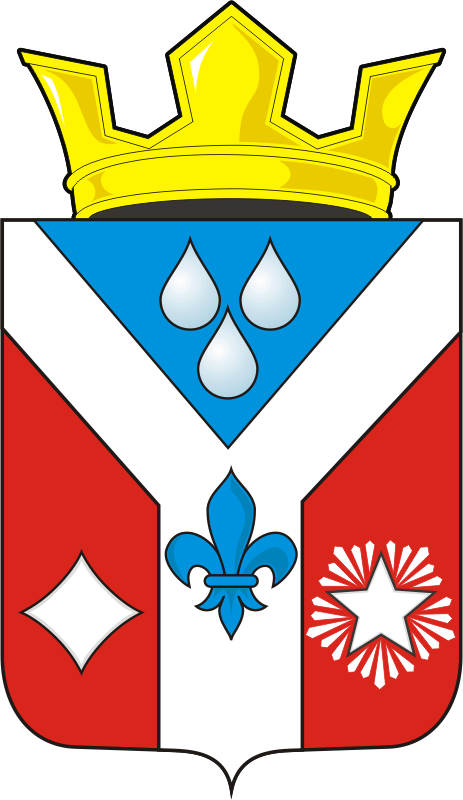 Глава сельсовета,Председатель Совета депутатовЕ.И. Варламова